Załącznik graficzny nr 1 do wykazu lokali komunalnych przeznaczonych do oddania w najemRGW.7150.1.1.2020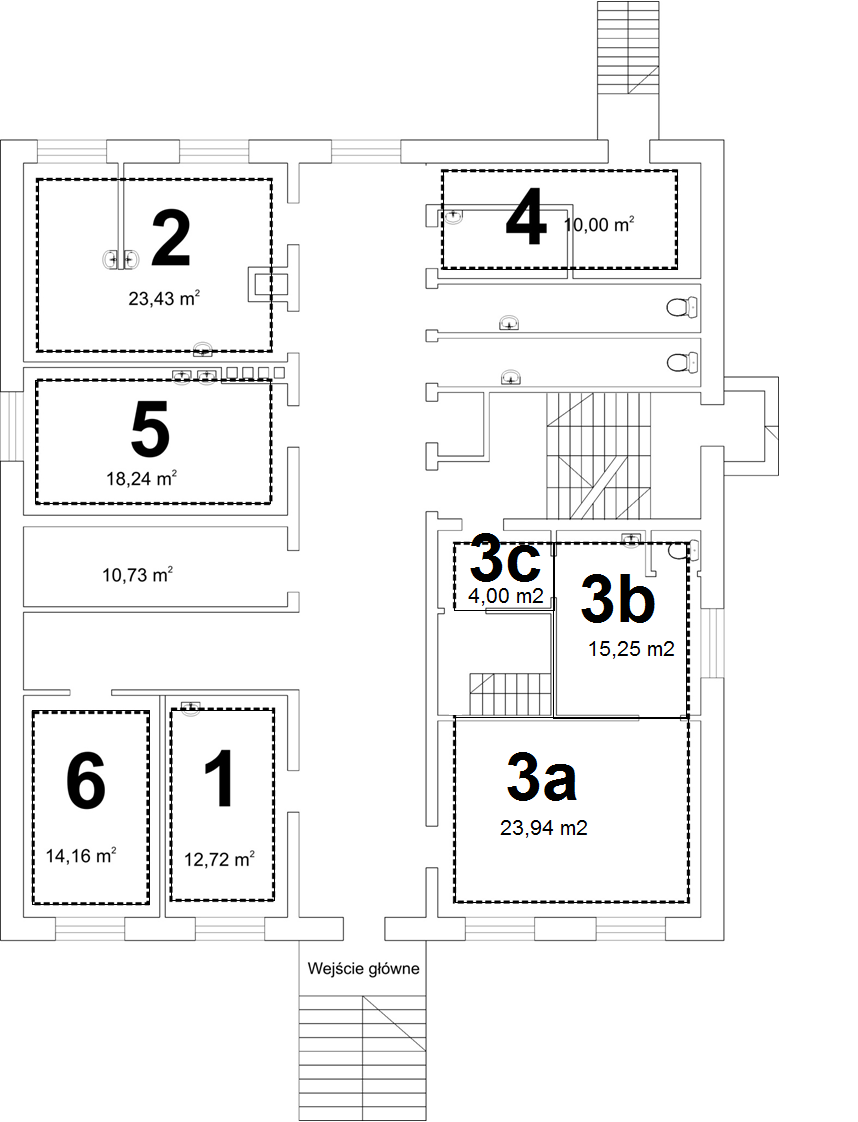 